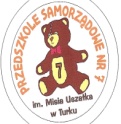 
PROCEDURA  POSTĘPOWANIA W PRZYPADKUNIESPEŁNIANIA OBOWIĄZKU ROCZNEGOPRZYGOTOWANIA PRZEDSZKOLNEGOORAZ USPRAWIEDLIWIANIA NIEOBECNOŚCI W PRZEDSZKOLU SAMORZĄDOWYM NR 7  W TURKUROCZNE OBOWIĄZKOWE PRZYGOTOWANIE PRZEDSZKOLNE 	 PODSTAWA PRAWNA:Podstawa prawna: art. 14b ustawy z 7 września 1991 r. o systemie oświaty (Dz.U. z 2015 r. poz. 2165 ze zm.), art. 97, art. 98 ustawy z 25 lutego 1964 r.  Kodeks rodzinny i opiekuńczy (tekst jedn.: Dz.U. z 2016 r. poz. 380 
ze zm.), art. 427 ustawy z 23 kwietnia 1964 r.  Kodeks cywilny (tekst jedn.: Dz.U. z 2016 r. poz. 380 ze zm.), art. 160 ustawy z 6 czerwca 1997 r. Kodeks karny (tekst jedn.: Dz.U. z 2016 r. poz. 1137), art. 572 ustawy z 17 listopada 1964 r. Kodeks postępowania cywilnego (tekst jedn.: Dz.U. z 2014 r. poz. 101 ze zm.), rozporządzenie Ministra Edukacji Narodowej z 21 maja 2001 r. w sprawie ramowych statutów publicznego przedszkola oraz publicznych szkół (Dz.U. z 2001 r. nr 61, poz. 624 ze zm.). Dziecko w wieku 6 lat kontynuuje przygotowanie przedszkolne w przedszkolu, oddziale przedszkolnym zorganizowanym w szkole podstawowej lub w innej formie wychowania przedszkolnego. Realizuje roczne obowiązkowe przygotowanie przedszkolne.Rodzice dziecka podlegającemu obowiązkowi przygotowania przedszkolnego są zobowiązani do:dopełnienia czynności związanych ze zgłoszeniem dziecka do przedszkola, oddziału przedszkolnego zorganizowanego w szkole podstawowej lub innej formie wychowania przedszkolnego,zapewnienia regularnego uczęszczania dziecka zdrowego na zajęcia,informowania w terminie do 30 września każdego roku, dyrektora szkoły podstawowej w obwodzie której mieszka dziecko, o realizacji tego obowiązku .Przez niespełnienie obowiązku rocznego przygotowania przedszkolnego należy rozumieć nieusprawiedliwioną nieobecność w okresie jednego miesiąca na co najmniej 50% obowiązkowych zajęć edukacyjnych 
w przedszkolu (oddziale przedszkolnym zorganizowanym w szkole podstawowej)Nauczyciel:obowiązkowo codziennie zaznacza w dzienniku zajęć obecność dziecka 
 w przedszkolu lub jego nieobecność- godziny przyjścia i wyjścia,przyjmuje i gromadzi usprawiedliwienia dotyczące nieobecności dziecka w przedszkolu od rodziców, zapisuje w rejestrze rozmów                    z rodzicami,dwa razy w roku (po I i II półroczu) przygotowuje zestawienia zbiorcze  frekwencji dzieci w przedszkolu, które przechowuje w dokumentacji 
oddziału,w przypadku nieobecności dziecka trwającej powyżej pięciu dni i braku wyjaśnienia jej powodów przez rodziców zobowiązany jest podjąć działania zmierzające do ustalenia przyczyny nieobecności dziecka(np. kontakt telefoniczny z rodzicami), zapisanie w rejestrze rozmów                     z rodzicami,przeprowadza rozmowę z rodzicami, zobowiązując ich do regularnego 
przyprowadzania dziecka na zajęcia,sporządza notatkę służbową dotyczącą podejmowanych w tym zakresie 
działań (załącznik 1), w przypadku dalszej nieobecności dziecka i braku informacji na ten temat zgłasza fakt dyrektorowi przedszkola.Dyrektor:monitoruje frekwencję dzieci na zajęciach w przedszkolu,uzyskuje informacje od nauczycieli na temat dłuższych nieobecności dzieci  w przedszkolu,ustala przyczyny nieusprawiedliwionej nieobecności dziecka 
w przedszkolu, trwającej dłużej niż dwa tygodnie, kontaktując się 
z rodzicami dziecka telefonicznie lub pisemnie, np. w formie listu 
poleconego,dokonuje zmian w zapisach niniejszej procedury.Wykaz i opis materiałów oraz dokumentów:Odnotowanie usprawiedliwionej i nieusprawiedliwionej nieobecności dziecka  w przedszkolu w dzienniku zajęć, w części do tego przeznaczonej oraz,  w przypadku dłuższej nieobecności,  w rejestrze rozmów z rodzicami.Zestawienia zbiorcze nieobecności dzieci realizujących obowiązek rocznego przygotowania przedszkolnego.Wzór usprawiedliwienia dziecka. Inna dokumentacja z zaistniałą sytuacją.Postanowienia końcowe:Procedura obowiązuje od 01.09.2017 r.Procedura zostaje podana do wiadomości poprzez opublikowanie na stronie: www.przedszkole-uszatek.turek.pl W sprawach nieuregulowanych niniejszą Procedurą ostateczną decyzję podejmuje Dyrektor Przedszkola Samorządowego nr 7  im. Misia Uszatka  w Turku.Dyrektor Przedszkola Samorządowego nr 7 im. Misia Uszatka TurkuZałącznik 1Działania podejmowane przez nauczyciela w celu ustalenia przyczyn dłuższej nieobecności dziecka w Przedszkolu Samorządowym nr 7 
  im. Misia Uszatka w Turku  Dotyczy nieobecności dziecka ……………………………………….………........            
( imię i nazwisko dziecka)Stwierdzony czas nieobecności (zgodnie z zapisami w dzienniku zajęć): ………………………….………………………………………………………..........Termin podjęcia pierwszego kontaktu z rodzicami: ………………………………………………………………………………..…………Rodzaj kontaktu (telefoniczny, pisemny):………………………………………Terminy kolejnych prób kontaktu:………………………………………………Rodzaj kontaktu (telefoniczny, pisemny):………………………………………Działania podejmowane w celu wyjaśnienia nieobecności (opisać działania, podać numery telefonów, daty kontaktu, data wysłania listu):.......……………………………………….…………………………...…………………………………………………………………………………………………………………………………………………………………………………………………………………………... …………………………………………………………………………………………………........................................................................................................................ Termin zgłoszenia problemu dyrektorowi przedszkola: ………………………………………………..…...........……....................................................                                                                       (podpis nauczyciela) Zalecenia, wnioski, uwagi dyrektora przedszkola:......................…………………………………………….…………………………………………………………………………………………………...………………………………USPRAWIEDLIWIENIEProszę o usprawiedliwienie nieobecności w przedszkolu mojego dziecka:......................................................................................................................                                     (imię i nazwisko dziecka)W dniach: .......................................................................Ilość dni roboczych: .......................................................Przyczyna nieobecności:........................................................................................................................................................................................................................................................................................................................................................................................................................................................................................                                   ………..................................................................Data/ czytelny podpis rodzica (prawnego opiekuna)